Návrh ekologické aktivity – Třídění odpaduVěková skupina: děti předškolního věku (5-7 let)Očekávané a konkretizované výstupy:- rozvíjet vzdělávací dovednosti dětí v oblasti environmentální výchovy, podílet se na ochraně života ve všech jeho formách- vést děti ke zdravým životním návykům a postojům, uvést je do světa přírodních hodnot- rozvíjet vědomí dítěte, že je součástí širšího společenství, ať už přírodního nebo lidského a v rámci toho se podílí na tvorbě a dodržování pravidel a formuje si osobní odpovědnost- vést děti k odpovědnému jednání a chování vůči životnímu prostředí- pomáhat pečovat o okolní životní prostředí, všímat si nepořádku a škod, dbát o pořádek a čistotu, starat se o rostliny, zvládat drobné úklidové práce, nakládat vhodným způsobem s odpady, chápat význam třídění odpadu, chránit přírodu v okolí, živé tvory. Spoluvytvářet pohodu prostředí, být citlivý k přírodě.Třídění odpaduPapír V Česku se papír recykluje, lidé odpadky z papíru vyhazují do modrých kontejnerů. Co patří do papíru: Vhodný je kancelářský papír, sešity, noviny, časopisy, reklamní letáky, krabice, kartony a lepenka. Co nepatří do papíru: Mokré, mastné a znečištěné papíry, voskový a uhlový papír (kopírák), termopapír, použité papírové kapesníky, hygienické vložky, obvazy, obaly ze směsi papíru a jiného materiálu (např. tetra-pak)Plasty V Česku se plast recykluje, lidé odpadky z plastu vyhazují do žlutých kontejnerů. Plasty zabírají poměrně dost místa a tak je nutné například plastové lahve sešlapávat. V některých obcích lze do plastů třídit i nápojové kartony, záleží vždy na konkrétní lokalitě. Co patří do plastu:Fólie, sáčky, plastové tašky, sešlapané PET lahve (může být i s víčkem), obaly od pracích, čistících a kosmetických přípravků, kelímky (od jogurtů, mléčných výrobků), balící fólie od spotřebního zboží, plastové cd obaly (nikoliv cd samotné), polystyrén (velké kusy ideálně rozkouskovat). Co nepatří do plastu:Mastné obaly, obaly se zbytky potravin nebo čistících přípravků, obaly od oleje (ani kuchyňského, pokud není láhev vymytá), žíravin, barev a jiných nebezpečných látek, podlahové krytiny, novodurové trubky.Sklo V Česku se sklo recykluje, nepočítáme-li vratné lahve, lidé sklo vyhazují do zelených nebo bílých kontejnerů. Pokud jsou v místě oba kontejnery, je nutné rozlišovat sklo čiré (do bílého kontejneru) nebo barevné (do zeleného kontejneru). Skleněný odpad se v přírodě zřejmě nerozkládá (ani za tisíc let) a dá se recyklovat donekonečna. Co patří do skla:Lahve od vína, alkoholických i nealkoholických nápojů, tabulové sklo od oken a dveří, sklenice od kečupů, marmelád, zavařenin, rozbité skleničky. Co nepatří do skla: Keramika, porcelán, zrcadla, autoskla, drátované sklo, pozlacená či pokovená skla, (+ zálohované vratné lahve, které je vhodnější vracet do obchodu).Nápojové kartony V Česku se nápojové kartony třídí jen na některých místech, kde pro ně existují kontejnery s oranžovou nálepkou (kontejnery nemusí být celé oranžové a dokonce může jít třeba jen o oranžové pytle) a nebo, kde je možné je třídit společně s plasty (do žlutých kontejnerů, které mají i oranžovou nálepku). Jde o obaly na bázi Tetra-paku. Co patří do kontejneru na nápojové kartony:Tetra-pak, krabice od džusů, vína, mléka. Obaly je třeba sešlápnout, aby nezabraly tolik místa. Co nepatří do kontejneru na nápojové kartony: Měkké sáčky (například od kávy a různých potravin v prášku), kartony obsahující zbytky nápojů a potravin.Směsný odpad Do směsi se řadí ty odpadky, které nelze recyklovat a jinak využít a zároveň které nepatří do kategorie nebezpečných odpadů. Rovněž by se do směsi neměl dávat velký bioodpad (např. posekaná tráva, větve stromů)Nebezpečný odpad Patří sem léky (ty se odevzdávají v lékárnách), zářivky, výbojky, akumulátory, baterie, ledničky, mrazničky, barvy, lepidla a oleje, pneumatiky, počítače, elektronika, tonery do tiskáren. Všechny tyto výrobky je nutné odevzdat ve Sběrných dvorech (elektroniku a běžné baterie i v prodejnách elektroniky). Vyhozením těchto věcí do směsi či dokonce někam do lesa dochází k výraznému zatížení životního prostředí, neboť z materiálu se uvolňují jedy, které přírodu trvale a dlouhodobě poškozují.Cíl: Seznámení dětí s nádobami na tříděný odpad, barevné rozlišení nádob.Vyzkoušíme si roztřídit odpad do správných nádob a následně se půjdeme podívat do okolí mateřské školy a odpadky vhodíme do správných kontejnerů.Zahrajeme si hru Na popeláře, kde děti budou opět třídit odpad poznávat barvy kontejnerů.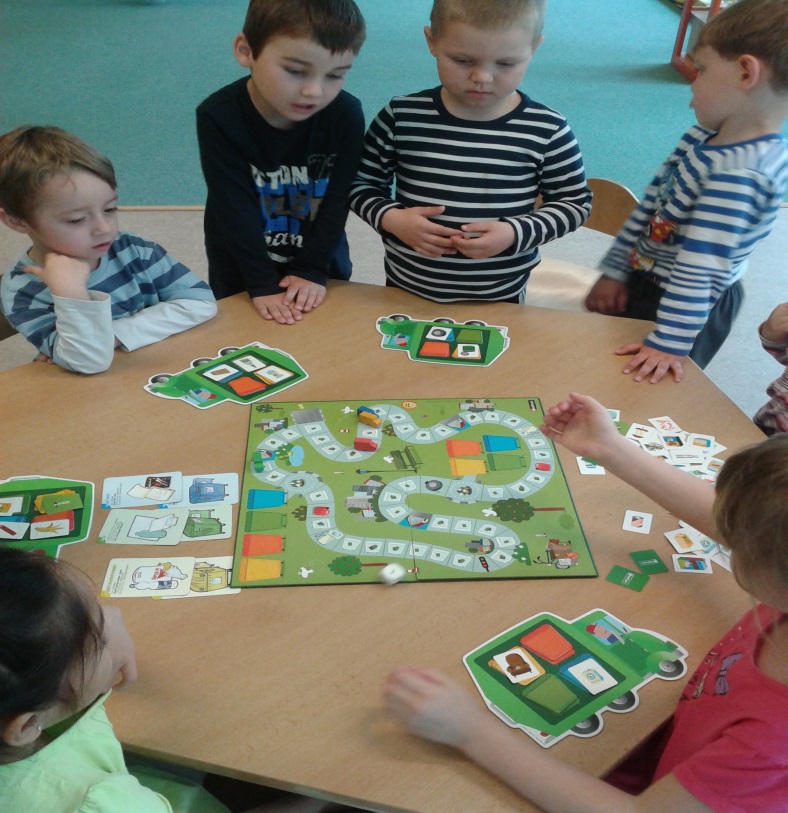 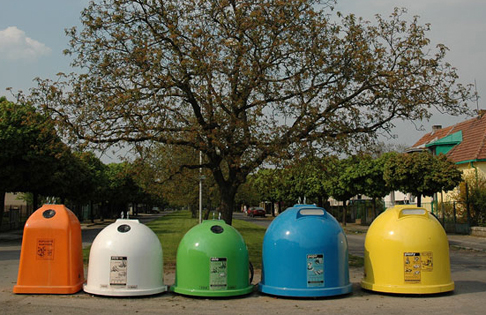 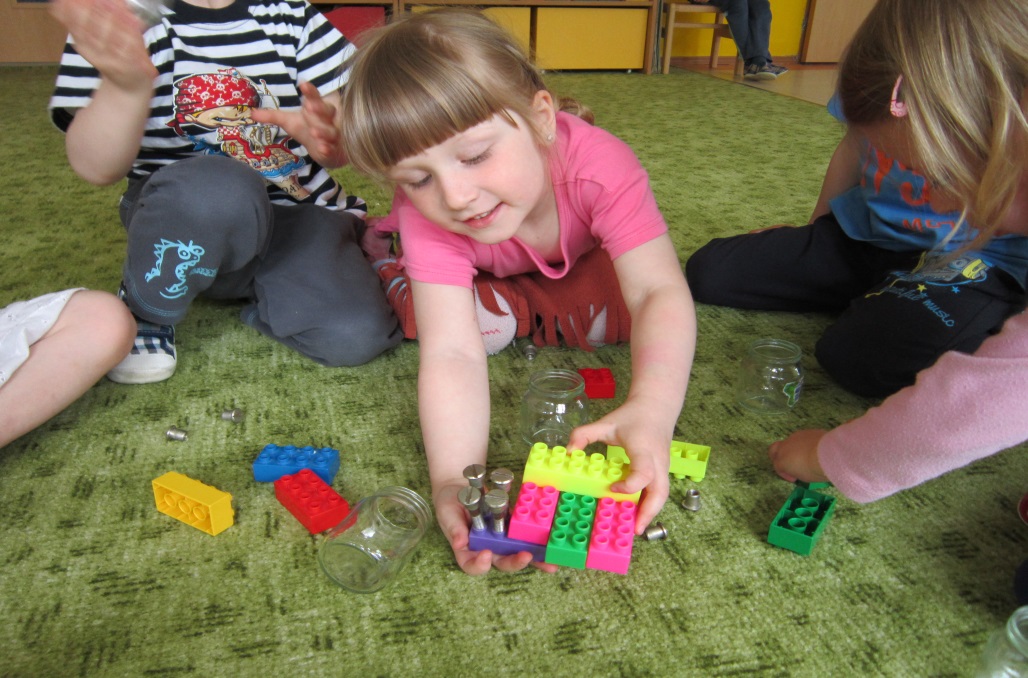 Poznáváme různé druhy materiálů – sklo, plast, kov.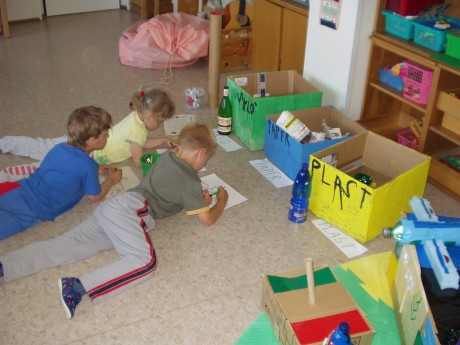 Třídění odpadů v předškolní třídě.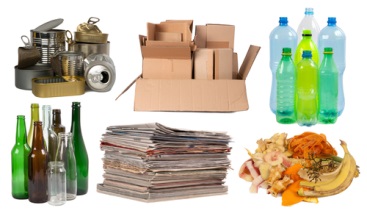 Jak dlouho se rozkládají odpadky Různé odpadky se rozkládají různou dobu. Navíc i stejný materiál se může rozkládat mnohem kratší či mnohem delší dobu, protože záleží na místě, kde odpadek leží. Nejvíce záleží na vlhkosti, slunečním světle a přístupu vzduchu. U organických materiálů také na existenci rozkladačů, tedy organismů, které se odpadem živí nebo v něm žijí. Přesto existuje celá řada odpadků, která se rozkládá velmi dlouhou dobu nebo dokonce nikdy. Některé zejména organické odpadky přírodě škodit nemusí a mohou jí dokonce prospívat. Na druhou stranu jiné odpadky nejen že hyzdí naši přírodu, ale mohou uvolňovat vysoce jedovaté látky. Člověk je součástí přírody a měl by si uvědomit, že to, co po něm může zůstat i tisíce let, zdaleka není jen to, na co by měl být hrdý.Následující tabulka ukazuje průměrnou dobu rozkladu odpadku, když se válí na povrchu lesní půdy (mimo zimní období)Cíl: Přiblížit dětem, proč je důležité třídit odpad a vhazovat ho do kontejnerů. Ochrana přírody a životního prostředí.Na školní zahradě jsme si vybrali místo, kde jsme vykopali menší díru, do které jsme dáli odpadky (šlupka od banánu, ohryzek, sklo, papír, víčka od pet lahví, igelitový sáček) a zahrabeme hlínou. Za dva měsíce hlínu odkryjeme a budeme pozorovat, které odpadky se změnily a které zůstaly neporušené.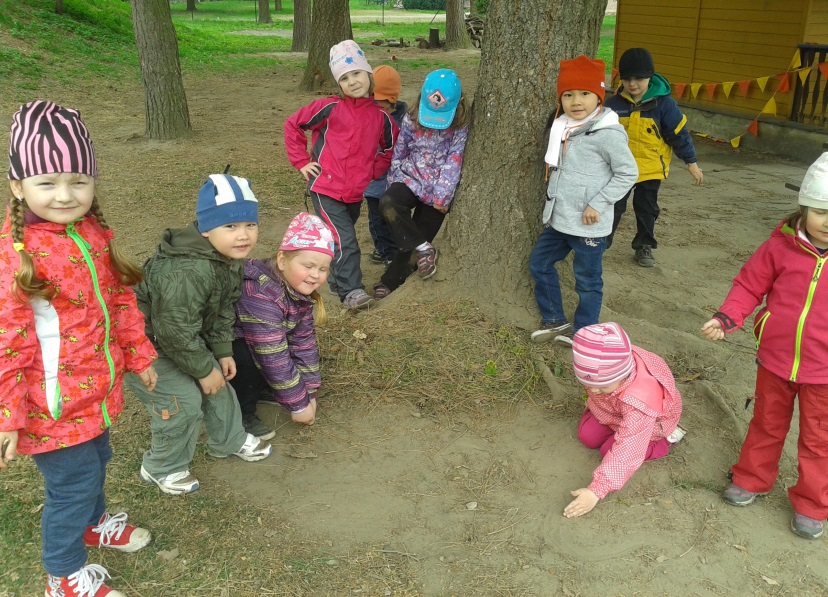 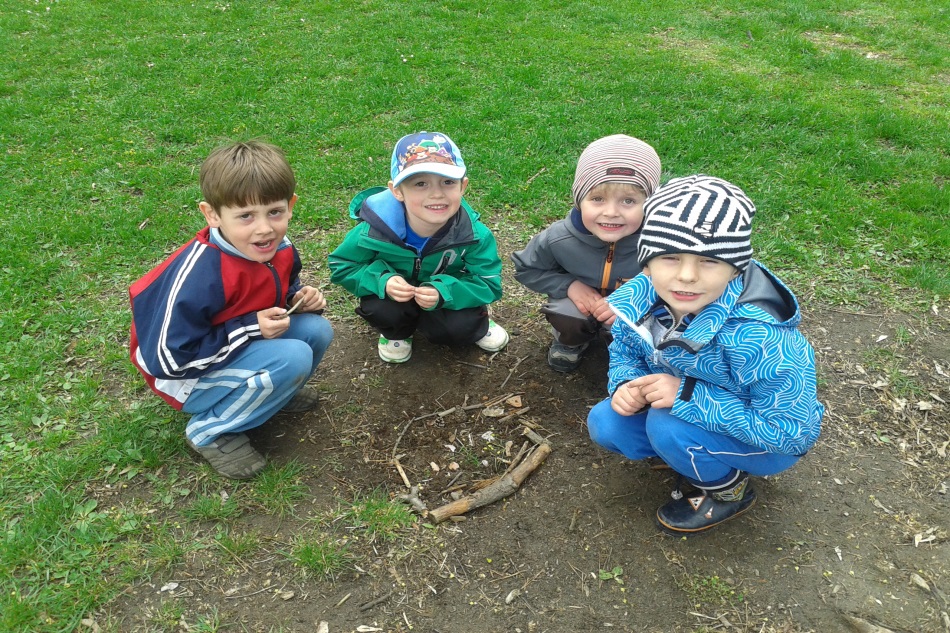 OdpadekPřibližná doba rozkladuohryzek jablka, hrušky16 dnípapír4 měsícešlupka od banánu5 měsícůšlupka od pomeranče1 rokvlněná ponožka1,5 rokukrabice od nápoje bez hliníkové fólie (kefíry, čerstvá mléka)7 letnedopalek cigarety s filtrem15 letplechovka15 letigelitový sáček či taška25 let (nové ekologické tašky se samorozkládacím degradabilním plastem 1 rok)žvýkačka50 letplastový kelímek70 letPET láhev, plastová láhev100 letalobal nebo tetra-pak s hliníkovou fólií100 letjednorázové pleny250 letsklotisíce let (ale možná nikdy)polystyrendesetitisíce let (ale možná nikdy)